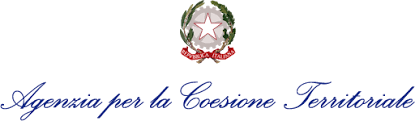 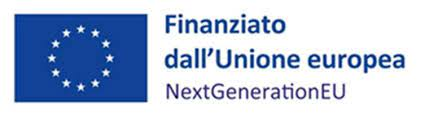 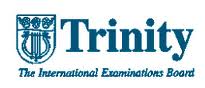 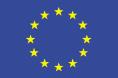 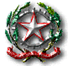 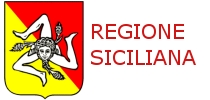 1° ISTITUTO COMPRENSIVO “V. MESSINA” 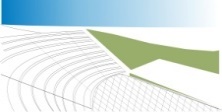 P.zza G. Nigro già Umberto I, 11 – Palazzolo Acreide (SR)Tel.:  0931881166 Fax: 0931876064 -   CF: 80002050898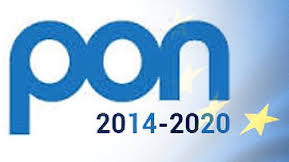 E-mail: sric85400t@istruzione.it PEC: sric85400t@pec.istruzione.it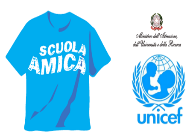 www.icmessinapalazzolo.edu.itAllegato 1Istanza di partecipazioneALLA DIRIGENTE SCOLASTICA DELL’ISTITUTO “V. Messina” di Palazzolo A.OGGETTO: Istanza di partecipazione alla selezione per il conferimento di un incarico  individuale per n. 2 tutor  per il Progetto TEEN (Training, Education, Empowerment, Networking) Finanziato con fondi PNRR Missione 5 – Componente 3 – Investimento 3 Interventi socio-educativi strutturati per combattere la povertà educativa nel Mezzogiorno a sostegno del Terzo SettoreTITOLO DEL PROGETTO: TEEN2022-PEM-00629 “Teen - Training, Education, Empowerment Networking”Codice CUP: E94C22001180004Il/la sottoscritto/a  								 Nato/a			(Prov	) il  			  Residente a		via				n.	CAP			 Telefono	cell.			email   						C.F.  	Chiededi partecipare alla selezione per il conferimento di un incarico  individuale per n. 2 tutor  per il Progetto TEEN (Training, Education, Empowerment, Networking) Finanziato con fondi PNRR Missione 5 – Componente 3 – Investimento 3 Interventi socio-educativi strutturati per combattere la povertà educativa nel Mezzogiorno a sostegno del Terzo Settoreper l’individuazione di:     n° 1 Docente/tutor relazionale per 250 ore     n°1 Docente inclusione sociale per 55 ore relativamente all’avviso in oggetto.A tal fine, consapevole della responsabilità penale e della decadenza da eventuali benefici acquisiti nel caso di dichiarazioni mendaci, ai sensi e per gli effetti di cui al D.P.R. 445/2000,Dichiaradi aver esaminato le condizioni contenute nell’avviso e di accettarle incondizionatamente ed integralmente senza riserva alcuna;di non trovarsi, né essersi trovati in alcuna delle condizioni di esclusione di cui all’art. 38, primo comma, lett. a), b), c) d) del D.Lgs. n. 163/2006;di non aver commesso grave negligenza o malafede nell’esecuzione delle prestazioni affidate o grave errore nell’esercizio dell’attività professionale;di non aver commesso violazioni, definitivamente accertate, rispetto agli obblighi relativi al pagamento delle imposte e tasse secondo la legislazione italiana o dello Stato in cui sono stabiliti;di non aver reso false dichiarazioni, nell’anno precedente alla pubblicazione del presente avviso, in merito ai requisiti e alle condizioni rilevanti per la partecipazione alle procedure di selezione, risultanti dai dati in possesso dell’Osservatorio di cui al D.Lgs. 163/2006;di non trovarsi, in ogni caso, in nessuna ipotesi di incapacità a contrattare con la Pubblica Amministrazione ai sensi delle norme vigenti;di essere cittadino/a italiano/a;di godere dei diritti politici;di essere dipendente di altre amministrazioni	(precisare)ovvero di non essere dipendente di altre amministrazioni pubbliche;di non aver subito condanne penali ovvero di avere i seguenti provvedimenti penali pendenti (precisare)di non essere destinatario/a di provvedimenti che riguardano l’applicazione di misure di prevenzione, di decisioni civili e di provvedimenti amministrativi iscritti nel casellario giudiziale di poter essere ammesso alla selezione in quanto:docente in servizio a tempo indeterminato per l’A.S. 2023/24 presso l'I.C “V. Messina” di Palazzolo A..di essere disponibile a svolgere l’incarico senza riserva e secondo il calendario predisposto dall’Ente Passwork;di avere il seguente punteggio:Data		Firma  	Il/la sottoscritto/a autorizza l’Istituto ………………………………… al trattamento dei dati personali ai sensi del Regolamento UE GDPR 2016/679 ai fini istituzionali e necessari per l’espletamento della procedura concorsuale di cui alla presente domanda.Data		Firma  	PUNTEGGIOPUNTEGGIOda compilare a cura delcandidatoda compilare a cura delcandidatoda compilare a cura dellacommissioneL'ISTRUZIONE, LA FORMAZIONE NELLO SPECIFICO SETTORE IN CUI SI CONCORREL'ISTRUZIONE, LA FORMAZIONE NELLO SPECIFICO SETTORE IN CUI SI CONCORREL'ISTRUZIONE, LA FORMAZIONE NELLO SPECIFICO SETTORE IN CUI SI CONCORREL'ISTRUZIONE, LA FORMAZIONE NELLO SPECIFICO SETTORE IN CUI SI CONCORREL'ISTRUZIONE, LA FORMAZIONE NELLO SPECIFICO SETTORE IN CUI SI CONCORREL'ISTRUZIONE, LA FORMAZIONE NELLO SPECIFICO SETTORE IN CUI SI CONCORREPUNTIA1. LAUREA VECCHIO ORDINAMENTO O MAGISTRALE ATTINENTE ALLA SELEZIONE110 elode24A1. LAUREA VECCHIO ORDINAMENTO O MAGISTRALE ATTINENTE ALLA SELEZIONE100 - 11020A1. LAUREA VECCHIO ORDINAMENTO O MAGISTRALE ATTINENTE ALLA SELEZIONE< 10015A2. LAUREA TRIENNALE ATTINENTE ALLA SELEZIONE(in alternativa al punto A1)110 elode15A2. LAUREA TRIENNALE ATTINENTE ALLA SELEZIONE(in alternativa al punto A1)100-11010A2. LAUREA TRIENNALE ATTINENTE ALLA SELEZIONE(in alternativa al punto A1)< 1005A3. DIPLOMA ATTINENTE ALLA SELEZIONE(in alternativa ai punti A1 e A2)4A4. Master di Secondo Livello attinente alla selezione di durata biennale4A5. Master di Primo livello attinenti alla selezioneMax 2 attestati3 punti cadaunaA6. Corsi di perfezionamento attinenti alla selezioneMax 2 attestati3 punti cadaunaTOTALE SEZIONE FORMAZIONE (MASSIMO 40 PUNTI)TOTALE SEZIONE FORMAZIONE (MASSIMO 40 PUNTI)TOTALE SEZIONE FORMAZIONE (MASSIMO 40 PUNTI)TOTALE SEZIONE FORMAZIONE (MASSIMO 40 PUNTI)LE CERTIFICAZIONI OTTENUTE NELLO SPECIFICO SETTORE IN CUI SI CONCORRELE CERTIFICAZIONI OTTENUTE NELLO SPECIFICO SETTORE IN CUI SI CONCORRELE CERTIFICAZIONI OTTENUTE NELLO SPECIFICO SETTORE IN CUI SI CONCORRELE CERTIFICAZIONI OTTENUTE NELLO SPECIFICO SETTORE IN CUI SI CONCORRELE CERTIFICAZIONI OTTENUTE NELLO SPECIFICO SETTORE IN CUI SI CONCORRELE CERTIFICAZIONI OTTENUTE NELLO SPECIFICO SETTORE IN CUI SI CONCORREPUNTIB1.	COMPETENZE	CERTIFICATE	NELSETTORE DEL PROGETTOMax 2attestati5 punticadaunaB2. COMPETENZE DOCUMENTATE NELSETTORE DEL PROGETTOMax 2attestati5 punticadaunaB3. COMPETENZE DOCUMENTATE DIMETODOLOGIA INCLUSIVAMax 2attestati5 punticadaunaB4. COMPETENZE I.C.T. CERTIFICATEMax 2attestati5 punticadaunaTOTALE SEZIONE FORMAZIONE (MASSIMO 20 PUNTI)TOTALE SEZIONE FORMAZIONE (MASSIMO 20 PUNTI)TOTALE SEZIONE FORMAZIONE (MASSIMO 20 PUNTI)TOTALE SEZIONE FORMAZIONE (MASSIMO 20 PUNTI)LE ESPERIENZE NELLO SPECIFICO SETTORE IN CUI SI CONCORRELE ESPERIENZE NELLO SPECIFICO SETTORE IN CUI SI CONCORRELE ESPERIENZE NELLO SPECIFICO SETTORE IN CUI SI CONCORRELE ESPERIENZE NELLO SPECIFICO SETTORE IN CUI SI CONCORRELE ESPERIENZE NELLO SPECIFICO SETTORE IN CUI SI CONCORRELE ESPERIENZE NELLO SPECIFICO SETTORE IN CUI SI CONCORREC1. PUBBLICAZIONI ATTINENTI ALLA SELEZIONEMax 1pubblicazione2 punti C2. ESPERIENZE DI DOCENZA O COLLABORAZIONE CON UNIVERSITA', ENTI, ASSOCIAZIONI PROFESSIONALIATTINENTI ALLA SELEZIONEMax 7 esperienze2 punti cadaunaC3. ESPERIENZE DI DOCENZA NEIPROGETTI FINANZIATI DAL FONDO SOCIALE EUROPEO (PON-POR)Max 4 esperienze2 punti cadaunaC4. PROGETTAZIONE (STESURA E/O COORDINAMENTO) DI ATTIVITÀ DI PROGETTAZIONE FORMATIVEATTINENTI ALLA SELEZIONEMax 4 attestati2 punti cadaunoC5. ESPERIENZE LABORATORIALI (min. 20 ore) IN PROGETTI ATTINENTI ALLA SELEZIONEMax 4 attestati2 punti cadaunoTOTALE SEZIONE ESPERIENZE (MASSIMO 40 PUNTI)TOTALE SEZIONE ESPERIENZE (MASSIMO 40 PUNTI)TOTALE SEZIONE ESPERIENZE (MASSIMO 40 PUNTI)TOTALE SEZIONE ESPERIENZE (MASSIMO 40 PUNTI)TOTALE PUNTEGGIO (MASSIMO 100 PUNTI)TOTALE PUNTEGGIO (MASSIMO 100 PUNTI)TOTALE PUNTEGGIO (MASSIMO 100 PUNTI)TOTALE PUNTEGGIO (MASSIMO 100 PUNTI)